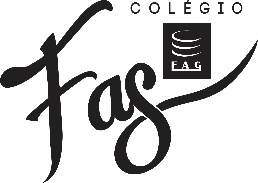 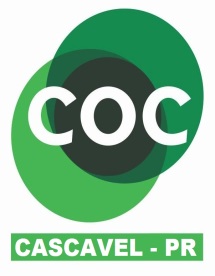 2° Atividade:VAMOS RELEMBRAR AS FORMAS GEOMÉTRICAS?QUADRADORETÂNGULOCÍRCULOTRIÂNGULO.AGORA ENCONTRE NA SUA CASA DOIS OBJETOS PARA CADA UMA DESSAS FORMAS GEOMÉTRICAS ABAIXO.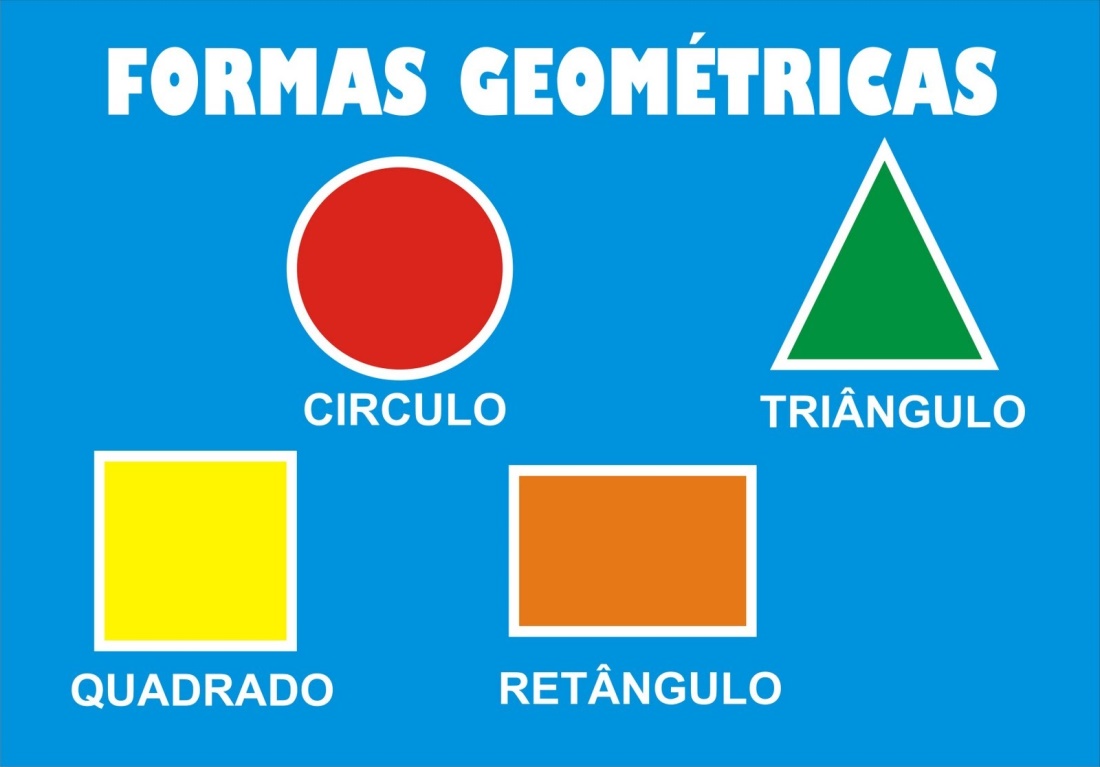 